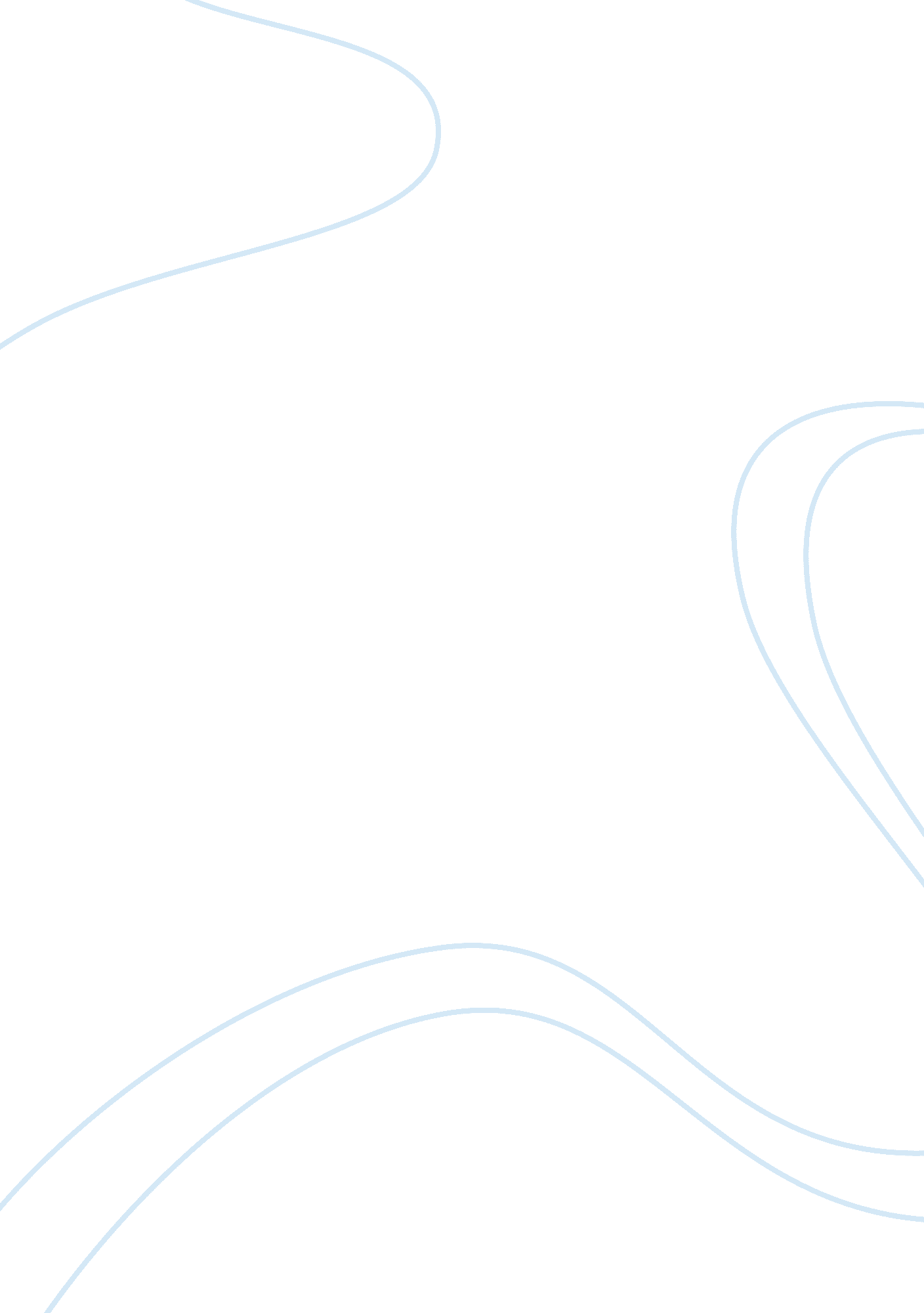 Ways to help stop global warming assignment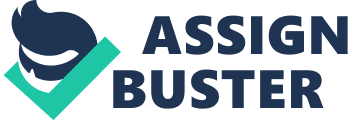 The issue of global warming seems to be quite intricate, and as two groups Of scientists – one stressing on the fact that global warming is occurring and the other claiming that global warming is a hoax, find themselves at loggerheads, the common man is left wondering how can we stop global warming from getting worse in a bid to prevent a certain disaster. Simple Solutions to Stop Global Warming Keeping problems for tomorrow doesn’t really help in solving them, but does worsen them. Same is the case with global warming. By the time the scientists mom up with a concrete statement whether global warming is happening or not, the effects of global warming on Earth are bound to engulf the planet. If you are one of those people trying to figure out how can we stop global warming as a desperate measure to save our planet, the information given below will show you several simple yet efficient ways to prevent global warming or at least minimize its ill-effects. 1 . See Environment Friendly Electrical Appliances You can replace electrical appliances like your refrigerator, which emits roundhouse gases with environment friendly appliances. In fact, replacing a regular incandescent light bulb with a compact fluorescent light bulb, popularly referred to as CFML, can help in saving 60 percent energy and avoid the release of 300 lbs of carbon dioxide in the atmosphere each year. 2. Reduce the See of Vehicles You can reduce the use of vehicle, which is one of the major sources of carbon dioxide in the atmosphere. Instead, you can resort to walking, cycling or use of public transport as the means of conveyance. Other then helping us o curb global warming, this will also prove to be beneficial for your health. Read more on global warming and carbon dioxide. 3. Drive Efficiently If you can’t avoid or reduce the use of vehicle, you can still do your bit to save the planet by driving efficiently. Following simple tips for efficient driving, such as turning ignition off on red lights or avoiding frequent acceleration and braking, can ensure that you use less fuel, and thus cause less pollution. 4. Plant More Trees Among the several ways to help stop global warming one of the most invention one is planting trees. Trees are essential as they tend to absorb carbon dioxide and help in maintaining the required balance in the atmosphere. Other then absorbing carbon dioxide, trees also help by giving out oxygen and attracting rain bearing clouds. 5. Reduce, Reuse and Recycle implementing the three Or’s I. E. Reduce, reuse and recycle, is one of the easiest option among various global warming solutions at the individual level. For instance, reducing the use of paper will save a number of trees, which will in urn absorb carbon dioxide and help in reducing the greenhouse gases in the atmosphere. . Raise Your Voice As a responsible citizen Of this world, you can also pitch for laws requiring the industries to cut emissions which are among the important causes of global warming. Everybody knows that industries are the biggest polluters of the environment, but we don’t care as they don’t affect us directly. What we fail to understand is that if we don’t act now, by the time we ourselves start feeling the brunt it may be too late to act. Read more on how to stop global warming. 